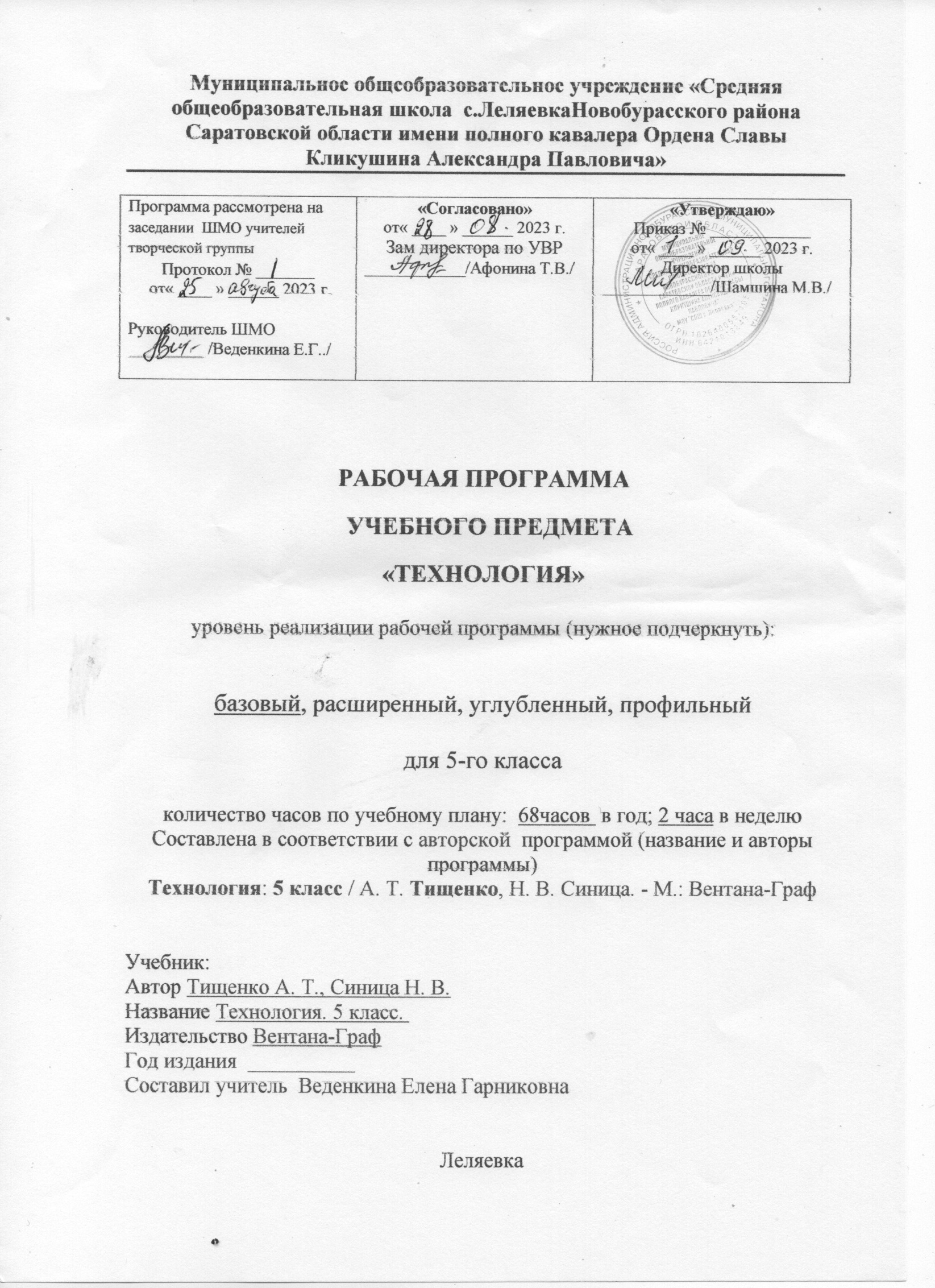 ПОЯСНИТЕЛЬНАЯЗАПИСКАНАУЧНЫЙ,ОБШЕКУЛЬТУРНЫЙИОБРАЗОВАТЕЛЬНЫЙКОНТЕНТТЕХНОЛОГИИФундаментальной задачей общего образования является освоение учащимися наиболее значимыхаспектов реальности. К таким аспектам, несомненно, относится и преобразовательнаядеятельностьчеловека.Деятельность по целенаправленному преобразованию окружающего мира существует ровностолько, сколько существует само человечество. Однако современные черты эта деятельность сталаприобретать с развитием машинного производства и связанных с ним изменений в интеллектуальнойипрактической деятельности человека.Было обосновано положение, что всякая деятельность должна осуществляться в соответствии снекоторым методом, причём эффективность этого метода непосредственно зависит от того, насколькоон окажется формализуемым. Это положение стало основополагающей концепцией индустриальногообщества.Оносохранилоиумножилосвоюзначимостьвинформационном обществе.Стержнемназваннойконцепцииявляетсятехнологиякаклогическоеразвитие«метода»вследующихаспектах:процесс достижения поставленной цели формализован настолько, что становится возможным еговоспроизведениевширокомспектреусловийприпрактическиидентичныхрезультатах;открывается принципиальная возможность автоматизации процессов изготовления изделий (чтопостепеннораспространяетсяпрактическинавсеаспектычеловеческойжизни).Развитие технологии тесно связано с научным знанием. Более того, конечной целью науки (начинаяснауки Нового времени)являетсяименносозданиетехнологий.ВХХвекесущностьтехнологиибылаосмысленавразличныхплоскостях:были выделены структуры, родственные понятию технологии, прежде всего, понятие алгоритма;проанализированфеномензарождающегосятехнологического общества;исследованысоциальныеаспектытехнологии.Информационные технологии, а затем информационные и коммуникационные технологии (ИКТ)радикальным образом изменили человеческую цивилизацию, открыв беспрецедентные возможностидляхранения,обработки,передачиогромныхмассивовразличнойинформации.Измениласьструктурачеловеческойдеятельности—внейважнейшуюрольсталигратьинформационныйфактор.Исключительно значимыми оказались социальные последствия внедрения ИТ и ИКТ, которыепослужили базой разработки и широкого распространения социальных сетей и процессаинформатизации общества. На сегодняшний день процесс информатизации приобретает качественноновыечерты.Возниклопонятие«цифровойэкономики»,чтоподразумеваетпревращениеинформации в важнейшую экономическую категорию, быстрое развитие информационного бизнеса ирынка. Появились и интенсивно развиваются новые технологии: облачные, аддитивные, квантовые ипр. Однако цифровая революция (её часто называют третьей революцией) является только прелюдиейк новой, более масштабной четвёртой промышленной революции. Все эти изменения самымрешительным образом влияют на школьный курс технологии, что было подчёркнуто в «Концепциипреподавания предметной области «Технология» в образовательных организациях РоссийскойФедерации, реализующих основные общеобразовательные программы» (далее — «Концепцияпреподаванияпредметной области «Технология»).ЦЕЛИ И ЗАДАЧИ ИЗУЧЕНИЯ ПРЕДМЕТНОЙ ОБЛАСТИ «ТЕХНОЛОГИЯ» В ОСНОВНОМ ОБЩЕМ ОБРАЗОВАНИИОсновнойцельюосвоенияпредметнойобласти«Технология»являетсяформированиетехнологической грамотности, глобальных компетенций, творческого мышления, необходимых дляпереходакновымприоритетамнаучно-технологическогоразвитияРоссийскойФедерации.Задачамикурсатехнологииявляются:овладение знаниями, умениями и опытом деятельности в предметной области «Технология» какнеобходимым компонентом общей культуры человека цифрового социума и актуальными для жизнивэтом социуме технологиями;овладение трудовыми умениями и необходимыми технологическими знаниями по преобразованиюматерии, энергии и информации в соответствии с поставленными целями, исходя из экономических,социальных, экологических, эстетических критериев, а также критериев личной и общественнойбезопасности;формирование у обучающихся культуры проектной и исследовательской деятельности, готовности кпредложениюиосуществлениюновых технологических решений;формирование у обучающихся навыка использования в трудовой деятельности цифровыхинструментовипрограммныхсервисов,атакжекогнитивныхинструментовитехнологий;развитие умений оценивать свои профессиональные интересы и склонности в плане подготовки кбудущей профессиональной деятельности, владение методиками оценки своих профессиональныхпредпочтений.Как подчёркивается в Концепции преподавания предметной области «Технология», ведущейформой учебной деятельности, направленной на достижение поставленных целей, является проектнаядеятельность в полном цикле: от формулирования проблемы и постановки конкретной задачи дополучения конкретных значимых результатов. Именно в процессе проектнойдеятельностидостигается синтез многообразия аспектов образовательного процесса, включая личностные интересыобучающихся. При этом разработка и реализация проекта должна осуществляться в определённыхмасштабах, позволяющих реализовать исследовательскую деятельность и использовать знания,полученныеобучающимисяна других предметах.Важно подчеркнуть, что именно в технологии реализуются все аспекты фундаментальной дляобразованиякатегории «знания», а именно:понятийное знание, которое складывается из набора понятий, характеризующих даннуюпредметнуюобласть;алгоритмическое (технологическое) знание — знание методов, технологий, приводящих кжелаемомурезультатуприсоблюденииопределённыхусловий;предметное знание, складывающееся из знания и понимания сути законов и закономерностей,применяемыхвтой или иной предметной области;методологическоезнание—знаниеобщихзакономерностейизучаемыхявленийипроцессов.Как и всякий общеобразовательный предмет, «Технология» отражает наиболее значимые аспектыдействительности,которыесостоятвследующем:технологизация всех сторон человеческой жизни и деятельности является столь масштабной, чтоинтуитивных представлений о сущности и структуре технологического процесса явно недостаточнодля успешной социализации учащихся — необходимо целенаправленное освоение всех этаповтехнологической цепочки и полного цикла решения поставленной задачи. При этом возможныследующиеуровниосвоениятехнологии:уровень представления;уровеньпользователя;когнитивно-продуктивныйуровень(созданиетехнологий);практически вся современная профессиональная деятельность, включая ручной труд,осуществляетсясприменениеминформационныхицифровыхтехнологий,формированиенавыковиспользования этих технологий при изготовлении изделий становится важной задачей в курсетехнологии;появление феномена «больших данных» оказывает существенное и далеко не позитивное влияниена процесс познания, что говорит о необходимости освоения принципиально новых технологий —информационно-когнитивных, нацеленных на освоение учащимися знаний, на развитии уменияучиться.ОБЩАЯХАРАКТЕРИСТИКАУЧЕБНОГОПРЕДМЕТА«ТЕХНОЛОГИЯ»Основной методический принцип современного курса «Технология»: освоение сущности иструктуры технологии идёт неразрывно с освоением процесса познания — построения и анализаразнообразных моделей. Только в этом случае можно достичь когнитивно-продуктивного уровняосвоениятехнологий.Современныйкурстехнологиипостроенпомодульномупринципу.Модульность — ведущий методический принцип построения содержания современныхучебныхкурсов. Она создаёт инструмент реализации в обучении индивидуальныхобразовательныхтраекторий, что является основополагающим принципом построения общеобразовательного курсатехнологии.Модуль«Производство и технология»В модуле в явном виде содержится сформулированный выше методический принцип и подходы кего реализации в различных сферах. Освоение содержания данного модуля осуществляется напротяжениивсегокурса«Технология»с5по 9класс.Содержаниемодуляпостроенопо«восходящему» принципу: от умений реализации имеющихся технологий к их оценке исовершенствованию, а от них — к знаниям и умениям, позволяющим создавать технологии. Освоениетехнологического подхода осуществляется в диалектике с творческими методами создания значимыхдлячеловека продуктов.Особенностью современной техносферы является распространение технологического подхода накогнитивнуюобласть.Объектомтехнологийстановятсяфундаментальныесоставляющиецифровогосоциума: данные, информация, знание. Трансформация данных в информацию и информации взнание в условиях появления феномена «больших данных» является одной из значимых ивостребованныхвпрофессиональнойсферетехнологий4-йпромышленнойреволюции.Модуль«Технологииобработкиматериаловипищевыхпродуктов»В данном модуле на конкретных примерах показана реализация общих положений,сформулированных в модуле «Производство и технологии». Освоение технологии ведётся по единойсхеме,котораяреализуетсявовсехбезисключениямодулях.Разумеется,вкаждомконкретномслучаевозможны отклонения от названной схемы. Однако эти отклонения только усиливают общую идею обуниверсальномхарактере технологического подхода. Основная цель данного модуля: освоить уменияреализации уже имеющихся технологий. Значительное внимание уделяется технологиям созданияуникальныхизделий народного творчества.МЕСТОУЧЕБНОГОПРЕДМЕТА«ТЕХНОЛОГИЯ»ВУЧЕБНОМПЛАНЕ.Учебныйпредмет"Технология"изучаетсяв5класседвачасавнеделю,общийобъемсоставляет68 часов.СОДЕРЖАНИЕУЧЕБНОГОПРЕДМЕТАИНВАРИАНТНЫЕМОДУЛИМодуль«Производствоитехнология»Раздел.Преобразовательнаядеятельностьчеловека.Технологии вокруг нас. Алгоритмы и начала технологии. Возможность формального исполненияалгоритма.Роботкакисполнительалгоритма. Роботкакмеханизм.Раздел.Простейшиемашиныимеханизмы.Двигатели машин. Виды двигателей. Передаточные механизмы. Виды и характеристикипередаточныхмеханизмов.Механическиепередачи.Обратнаясвязь.Механическиеконструкторы.Робототехническиеконструкторы.Простыемеханическиемодели.Простыеуправляемыемодели.Модуль«Технологияобработкиматериаловипищевыхпродуктов»Раздел.Структуратехнологии:отматериалакизделию.Основные элементы структуры технологии: действия, операции, этапы. Технологическая карта.Проектирование,моделирование,конструирование—основныесоставляющиетехнологии.Технологиииалгоритмы.Раздел.Материалыиихсвойства.Сырьё и материалы как основы производства. Натуральное, искусственное, синтетическое сырьё иматериалы. Конструкционные материалы. Физические и технологические свойства конструкционныхматериалов.Бумагаиеёсвойства.Различныеизделияизбумаги.Потребностьчеловекавбумаге.Тканьи еёсвойства. Изделияизткани. Видытканей.Древесина и её свойства. Древесные материалы и их применение. Изделия из древесины.Потребностьчеловечествавдревесине. Сохранениелесов.Металлыиихсвойства.Металлическиечастимашинимеханизмов.Тонколистоваястальипроволока.Пластическиемассы(пластмассы)иихсвойства.Работаспластмассами.Наноструктуры и их использование в различных технологиях. Природные и синтетическиенаноструктуры.Композиты и нанокомпозиты, их применение. Умные материалы и их применение. Аллотропныесоединенияуглерода.Раздел.Основныеручныеинструменты.Инструменты для работы с бумагой. Инструменты для работы с тканью. Инструменты для работы сдревесиной.Инструментыдляработысметаллом.Компьютерныеинструменты.Раздел.Трудовыедействиякакосновныеслагаемыетехнологии.Измерение и счёт как универсальные трудовые действия. Точность и погрешность измерений.Действия при работе с бумагой. Действия при работе с тканью. Действия при работе с древесиной.Действияприработестонколистовымметаллом. Приготовлениепищи.Общностьиразличиедействийсразличнымиматериаламиипищевымипродуктами.ПЛАНИРУЕМЫЕОБРАЗОВАТЕЛЬНЫЕРЕЗУЛЬТАТЫЛИЧНОСТНЫЕРЕЗУЛЬТАТЫПатриотическоевоспитание:проявление интереса к истории и современному состоянию российской науки и технологии;ценностноеотношениекдостижениямроссийскихинженерови учёных.Гражданскоеидуховно-нравственноевоспитание:готовность к активному участию в обсуждении общественно значимых и этических проблем,связанных с современными технологиями, в особенности технологиями четвёртой промышленнойреволюции;осознание важности морально-этических принципов в деятельности, связанной с реализациейтехнологий;освоение социальных норм и правил поведения, роли и формы социальной жизни в группах исообществах,включаявзрослыеисоциальныесообщества.Эстетическоевоспитание:восприятиеэстетическихкачествпредметовтруда;умениесоздаватьэстетическизначимыеизделияизразличныхматериалов.Ценностинаучногопознанияипрактическойдеятельности:осознаниеценностинаукикакфундаментатехнологий;развитиеинтересакисследовательскойдеятельности,реализациинапрактикедостиженийнауки.Формированиекультурыздоровьяиэмоциональногоблагополучия:осознание ценности безопасного образа жизни в современном технологическом мире, важностиправилбезопасной работы с инструментами;умениераспознаватьинформационныеугрозыиосуществлятьзащитуличностиотэтихугроз.Трудовоевоспитание:активноеучастиеврешениивозникающихпрактическихзадачизразличныхобластей;умениеориентироватьсявмиресовременных профессий.Экологическоевоспитание:воспитание бережного отношения к окружающей среде, понимание необходимости соблюдениябалансамежду природой и техносферой;осознаниепределовпреобразовательнойдеятельностичеловека.МЕТАПРЕДМЕТНЫЕРЕЗУЛЬТАТЫОвладениеуниверсальнымипознавательнымидействиямиБазовыелогическиедействия:выявлять и характеризовать существенные признаки природных и рукотворных объектов;устанавливать существенный признак классификации, основание для обобщения и сравнения;выявлятьзакономерностиипротиворечияврассматриваемыхфактах,данныхинаблюдениях,относящихсяквнешнемумиру;выявлять причинно-следственные связи при изучении природных явлений и процессов, а такжепроцессов,происходящихвтехносфере;самостоятельно выбирать способ решения поставленной задачи, используя для этого необходимыематериалы,инструменты и технологии.Базовыеисследовательскиедействия:использоватьвопросыкакисследовательскийинструментпознания;формироватьзапросыкинформационнойсистемесцельюполучениянеобходимойинформации;оценивать полноту, достоверность и актуальность полученной информации;опытнымпутёмизучатьсвойстваразличных материалов;овладевать навыками измерения величин с помощью измерительных инструментов, оцениватьпогрешность измерения, уметь осуществлять арифметические действия с приближённымивеличинами;строитьиоцениватьмоделиобъектов,явленийипроцессов;уметьсоздавать,применятьипреобразовыватьзнакиисимволы,моделиисхемыдлярешенияучебныхи познавательных задач;уметь оценивать правильность выполнения учебной задачи, собственные возможности её решения;прогнозировать поведение технической системы, в том числе с учётом синергетических эффектов.Работас информацией:выбирать форму представления информации в зависимости от поставленной задачи;пониматьразличиемеждуданными, информацией изнаниями;владетьначальныминавыкамиработыс«большимиданными»;владетьтехнологиейтрансформацииданныхвинформацию,информациивзнания.ОвладениеуниверсальнымиучебнымирегулятивнымидействиямиСамоорганизация:уметь самостоятельно планировать пути достижения целей, в том числе альтернативные, осознанновыбиратьнаиболееэффективныеспособырешенияучебныхипознавательныхзадач;уметь соотносить свои действия с планируемыми результатами, осуществлять контроль своейдеятельности в процессе достижения результата, определять способы действий в рамкахпредложенных условий и требований, корректировать свои действия в соответствии с изменяющейсяситуацией;делатьвыборибратьответственностьзарешение.Самоконтроль(рефлексия):даватьадекватнуюоценкуситуацииипредлагатьпланеёизменения;объяснятьпричиныдостижения(недостижения)результатовпреобразовательнойдеятельности;вноситьнеобходимыекоррективывдеятельностьпорешениюзадачиилипоосуществлениюпроекта;оценивать соответствие результата цели и условиям и при необходимости корректировать цель ипроцессеё достижения.Принятиесебяидругих:признавать своё право на ошибку при решении задач или при реализации проекта, такое же праводругогона подобные ошибки.Овладениеуниверсальнымикоммуникативнымидействиями.Общение:в ходе обсуждения учебного материала, планирования и осуществления учебного проекта;врамкахпубличногопредставлениярезультатовпроектнойдеятельности;входесовместногорешениязадачисиспользованиемоблачныхсервисов;входеобщенияспредставителямидругихкультур,вчастностивсоциальныхсетях.Совместнаядеятельность:понимать и использовать преимущества командной работы при реализации учебного проекта;пониматьнеобходимостьвыработкизнаково-символическихсредствкакнеобходимогоусловияуспешнойпроектнойдеятельности;уметь адекватно интерпретировать высказывания собеседника — участника совместнойдеятельности;владетьнавыкамиотстаиваниясвоейточкизрения,используяприэтомзаконылогики;уметьраспознаватьнекорректнуюаргументацию.ПРЕДМЕТНЫЕРЕЗУЛЬТАТЫМодуль«Производствоитехнология»характеризовать роль техники и технологий для прогрессивного развития общества;характеризоватьрольтехникиитехнологийвцифровом социуме;выявлятьпричиныипоследствияразвитиятехникиитехнологий;характеризоватьвидысовременныхтехнологийиопределятьперспективыихразвития;уметьстроитьучебнуюипрактическуюдеятельностьвсоответствиисоструктуройтехнологии:этапами,операциями, действиями;научитьсяконструировать,оцениватьииспользоватьмоделивпознавательнойипрактическойдеятельности;организовывать рабочее место в соответствии с требованиями безопасности;соблюдатьправила безопасности;использоватьразличныематериалы(древесина,металлыисплавы,полимеры,текстиль,сельскохозяйственнаяпродукция);уметьсоздавать,применятьипреобразовыватьзнакиисимволы,моделиисхемыдлярешенияучебныхи производственных задач;получитьвозможностьнаучитьсяколлективнорешатьзадачисиспользованиемоблачныхсервисов;оперироватьпонятием «биотехнология»;классифицироватьметодыочисткиводы,использоватьфильтрованиеводы;оперироватьпонятиями«биоэнергетика»,«биометаногенез».Модуль «Технология обработки материалов и пищевых продуктов»характеризоватьпознавательнуюипреобразовательнуюдеятельностьчеловека;соблюдатьправила безопасности;организовывать рабочее место в соответствии с требованиями безопасности;классифицироватьихарактеризоватьинструменты,приспособленияитехнологическоеоборудование;активно использовать знания, полученные при изучении других учебных предметов, исформированныеуниверсальные учебные действия;использоватьинструменты,приспособленияитехнологическоеоборудование;выполнять технологические операции с использованием ручных инструментов, приспособлений,технологическогооборудования;получить возможность научиться использовать цифровые инструменты при изготовлении предметовизразличных материалов;характеризоватьтехнологическиеоперацииручнойобработкиконструкционныхматериалов;применятьручныетехнологии обработкиконструкционных материалов;правильнохранитьпищевыепродукты;осуществлятьмеханическуюитепловуюобработкупищевыхпродуктов,сохраняяихпищевуюценность;выбирать продукты, инструменты и оборудование для приготовления блюда;осуществлять доступными средствами контроль качества блюда;проектироватьинтерьерпомещениясиспользованиемпрограммныхсервисов;составлять последовательность выполнения технологических операций для изготовления швейныхизделий;строитьчертежипростыхшвейныхизделий;выбирать материалы, инструменты и оборудование для выполнения швейных работ;выполнятьхудожественноеоформлениешвейных изделий;выделятьсвойствананоструктур;приводитьпримерынаноструктур,ихиспользованиявтехнологиях; получить возможность познакомиться с физическими основами нанотехнологий и их использованиемдляконструирования новых материаловТЕМАТИЧЕСКОЕПЛАНИРОВАНИЕПОУРОЧНОЕПЛАНИРОВАНИЕУЧЕБНО-МЕТОДИЧЕСКОЕОБЕСПЕЧЕНИЕОБРАЗОВАТЕЛЬНОГОПРОЦЕССАОБЯЗАТЕЛЬНЫЕУЧЕБНЫЕМАТЕРИАЛЫДЛЯУЧЕНИКАТехнология.5класс/ТищенкоА.Т.,СиницаН.В.,Обществосограниченнойответственностью«ИздательскийцентрВЕНТАНА-ГРАФ»;Акционерноеобщество«ИздательствоПросвещение»;Н.В. Синица).;Технология.5класс.Учебник(авторыА.Т.Тищенко,Н.В.Синица).Технология. 5 класс. Электронная форма учебника (авторы А. Т. Тищенко, Н. В. Синица).Технология.5класс.Рабочаятетрадь(авторыА.Т.Тищенко,Н.В.Синица).МЕТОДИЧЕСКИЕМАТЕРИАЛЫДЛЯУЧИТЕЛЯМетодическоепособиекучебникуА.Т.Тищенко,Н.В.Синица5класс,М.:Вентана-ГрафЦИФРОВЫЕОБРАЗОВАТЕЛЬНЫЕРЕСУРСЫИРЕСУРСЫСЕТИИНТЕРНЕТresh.edu.ruuchi.rufoxford.ruinfourok.ruhttp://school-collection.edu.ru/6http://tehnologia.59442http://www.domovodstvo.fatal.ruhttp://tehnologiya.narod.ruМАТЕРИАЛЬНО-ТЕХНИЧЕСКОЕОБЕСПЕЧЕНИЕОБРАЗОВАТЕЛЬНОГОПРОЦЕССАУЧЕБНОЕОБОРУДОВАНИЕМодели,мультимедийныйпроектор,компьютер.ОБОРУДОВАНИЕДЛЯПРОВЕДЕНИЯПРАКТИЧЕСКИХРАБОТШвейнаямашина,текстиль,иголки,нитки,ножницы,посуда(чайник,кастрюля,чашки,тарелки,ложки, вилки, ножи, разделочные доски), индивидуальный набор инструментов ученикаИнструментыдляработы с бумагой:ножницы, нож, клей.Инструменты для работы с тканью: ножницы, иглы, клей.Инструментыдляработыс деревом:молоток,отвёртка,пила;рубанок, шерхебель, рашпиль, шлифовальная шкурка.Столярныйверстак.Инструментыдляработысметаллами:ножницы,бородок,свёрла,молоток,киянка;кусачки,плоскогубцы,круглогубцы,зубило,напильник.Слесарныйверстак№п/пНаименованиеразделовитемпрограммыКоличествочасовКоличествочасовКоличествочасовДатаизученияВидыдеятельностиВиды,формыконтроляЭлектронные (цифровые)образовательныересурсы№п/пНаименованиеразделовитемпрограммывсегоконтрольныеработыпрактическиеработыДатаизученияВидыдеятельностиВиды,формыконтроляЭлектронные (цифровые)образовательныересурсыМодуль1.ПроизводствоитехнологияМодуль1.ПроизводствоитехнологияМодуль1.ПроизводствоитехнологияМодуль1.ПроизводствоитехнологияМодуль1.ПроизводствоитехнологияМодуль1.ПроизводствоитехнологияМодуль1.ПроизводствоитехнологияМодуль1.ПроизводствоитехнологияМодуль1.Производствоитехнология1.1.Преобразовательнаядеятельностьчеловека20характеризовать познавательную и преобразовательную деятельность человека;выделятьпростейшиеэлементыразличныхмоделей;Устныйопрос;resh.edu.ruuchi.rufoxford.ru1.2.Алгоритмыиначалатехнологии21выделятьалгоритмысредидругихпредписаний;формулироватьсвойстваалгоритмов;называть основное свойство алгоритма;исполнятьалгоритмы;оценивать результаты исполнения алгоритма (соответствие или несоответствиепоставленнойзадаче);реализовыватьпростейшиеалгоритмыспомощьюучебныхпрограммизколлекцииЦОРов;Тестирование;resh.edu.ruuchi.rufoxford.ruinfourok.ru1.3.Простейшие механические роботы-исполнители20планированиепутидостиженияцелей,выборнаиболееэффективныхспособоврешенияпоставленнойзадачи;соотнесениесвоихдействийспланируемымирезультатами,осуществлениеконтролясвоейдеятельностивпроцесседостижениярезультата;программирование движения робота;исполнениепрограммы;Устныйопрос;resh.edu.ruuchi.rufoxford.ruinfourok.ru1.4.Простейшие машиныимеханизмы20называтьосновныевидымеханическихдвижений;описывать способы преобразования движения из одного вида в другой;называтьспособыпередачидвижениясзаданнымиусилиямиискоростями;изображатьграфическипростейшуюсхемумашиныилимеханизма,втомчислесобратнойсвязью;Устныйопрос;resh.edu.ruuchi.rufoxford.ruinfourok.ru1.5.Механические, электро-технические и робото-техническиеконструкторы20называть основные детали конструктора и знать их назначение;конструированиепростейшихсоединенийспомощьюдеталейконструктора;Устныйопрос;resh.edu.ruuchi.rufoxford.ruinfourok.ru1.6.Простые механическиемодели10выделятьразличныевидыдвижениявбудущеймодели;планировать преобразование видов движения;планироватьдвижениесзаданнымипараметрами;сборкапростыхмеханическихмоделейсиспользованиемцилиндрическойпередачи,коническойпередачи,червячнойпередачи,ременнойпередачи,кулисы;Устныйопрос;resh.edu.ruuchi.rufoxford.ruinfourok.ru1.7.Простыемоделисэлементамиуправления10планироватьдвижениесзаданнымипараметрамисиспользованиеммеханическойреализацииуправления;сборка простых механических моделей с элементами управления;осуществлениеуправлениясобранноймоделью,определениесистемыкоманд,необходимыхдляуправления;Устныйопрос;resh.edu.ruuchi.rufoxford.ruinfourok.ruИтогопомодулюИтогопомодулю12Модуль2.ТехнологииобработкиматериаловипищевыхпродуктовМодуль2.ТехнологииобработкиматериаловипищевыхпродуктовМодуль2.ТехнологииобработкиматериаловипищевыхпродуктовМодуль2.ТехнологииобработкиматериаловипищевыхпродуктовМодуль2.ТехнологииобработкиматериаловипищевыхпродуктовМодуль2.ТехнологииобработкиматериаловипищевыхпродуктовМодуль2.ТехнологииобработкиматериаловипищевыхпродуктовМодуль2.ТехнологииобработкиматериаловипищевыхпродуктовМодуль2.Технологииобработкиматериаловипищевыхпродуктов2.1.Структура технологии:отматериалакизделию2617называтьосновныеэлементытехнологическойцепочки;называтьосновныевидыдеятельностивпроцессесозданиятехнологии;объяснятьназначениетехнологии;читать(изображать)графическуюструктурутехнологическойцепочки;Устныйопрос;Зачет;Практическаяработа;resh.edu.ruuchi.rufoxford.ruinfourok.ru2.2.Материалыиизделия.Пищевыепродукты1004называтьосновныесвойствабумагииобластиеёиспользования;называтьосновныесвойстватканииобластиеёиспользования;Устныйопрос;Практическаяработа;resh.edu.ruuchi.rufoxford.ruinfourok.ru2.3.Современные материалыиихсвойства1923называтьосновныесвойствасовременныхматериаловиобластиихиспользования;формулироватьосновныепринципысозданиякомпозитныхматериалов;сравниватьсвойствабумаги,ткани,дерева,металласосвойствамидоступныхучащимсявидовпластмасс;Устныйопрос;Зачет;Практическаяработа;resh.edu.ruuchi.rufoxford.ruinfourok.ru2.4.Основныеручныеинструменты10называть назначение инструментов для работы с данным материалом;оценивать эффективность использования данного инструмента;выбиратьинструменты,необходимыедляизготовленияданногоизделия;создаватьспомощьюинструментовпростейшиеизделияизбумаги,ткани,древесины,железа;Устныйопрос;resh.edu.ruuchi.rufoxford.ruinfourok.ruИтогопомодулюИтогопомодулю56ОБЩЕЕ КОЛИЧЕСТВО ЧАСОВПОПРОГРАММЕОБЩЕЕ КОЛИЧЕСТВО ЧАСОВПОПРОГРАММЕ68414№п/пТемаурокаКоличествочасовКоличествочасовКоличествочасовДатаизученияВиды,формыконтроля№п/пТемаурокавсегоконтрольныеработыпрактическиеработыДатаизученияВиды,формыконтроля1.Потребностичеловека15.09Устныйопрос;2.Потребностичеловека118.09Тестирование;3.Понятиетехнологии112.09Устныйопрос;4.Понятиетехнологии115.09Устныйопрос;5.Технологическийпроцесс119.09Устныйопрос;6.Технологическийпроцесс122.09Устныйопрос;7.Понятие о машине имеханизме126.09Устныйопрос;8.Понятие о машине имеханизме123.09Устныйопрос;9.Конструирование машин имеханизмов13.10Устныйопрос;10.Конструирование машин имеханизмов16.10Устныйопрос;11.Простые механическиемодели110.10Устный опрос12.ПростыемоделиС элементамиуправления113.10Устный опрос13.Конструирование швейных изделий117.10Устный опрос14.Конструирование швейных изделий120.10Устный опрос15.Конструирование швейных изделий1124.10Зачет;16.Конструирование швейных изделий117.11Практическаяработа;17.Текстильное материаловедение110.11Устный опрос18.Текстильное материаловедение114.11Устный опрос19.Текстильное материаловедение117.11Устный опрос20.Текстильное  материаловедение1121.11Практическаяработа;21.Инструменты для работы с бумагой: ножницы, нож, клей.124.11Устный опрос22.Раскрой швейного изделия128.11Устный опрос23.Раскрой швейного изделия101.12Устный опрос24.Раскрой швейного изделия11Практическаяработа;25.Швейные ручные работы. Перенос линий выкройки, смётывание, стачивание1Устный опрос26.Швейные ручные работы. Перенос линий выкройки, смётывание ,стачивание1Устный опрос27.Швейные ручные работы. Перенос линий выкройки, смётывание, стачивание11Практическаяработа;28.Швейные ручные работы. Обмётывание ,замётывание113.12Устный опрос29.Швейные ручные работы. Обмётывание, замётывание116.12Устный опрос30.Швейные ручные работы. Обмётывание, замётывание1120.12Практическаяработа;31.Операции влажно-тепловой обработки123.12Устный опрос;32.Операции влажно-тепловой обработки1110.01Практическаяработа;33.Изготовление изделий из ткани113.01Устныйопрос;34.Изготовление изделий из ткани117/01Устный опрос35.Изготовление изделий из ткани120.01Устный опрос36.Изготовление изделий из ткани124.01Устный опрос37.Изготовление изделий из ткани127.01Устный опрос38.Изготовление изделий из ткани1131.01Зачет;39.Изготовление изделий из ткани113.02Практическаяработа;40.Понятие об интерьере. Планировка кухни7.02Устныйопрос41.Современные материалы. Цветовое решение. Планирование кухни-столовой10.02Практическаяработа42.Санитария и гигиена на кухне114.02Устный опрос43.Физиология питания117.02Устный опрос44.Бутерброды и горячие напитки. Бытовые электроприборы121.02Тестирование;45.Бутерброды и горячие напитки. Бытовые электроприборы1124.02Практическаяработа;46.Блюда из круп, бобовых и макаронных изделий128.02Устныйопрос;47.Блюда из круп, бобовых и макаронных изделий113.03Практическаяработа;48.Блюда из яиц17.03Устныйопрос;49.Блюда из яиц1110.03Практическаяработа;50.Меню завтрака. Сервировка стола к завтраку114.03.Устныйопрос;51.Меню завтрака. Сервировкастолакзавтраку1117.03Практическаяработа;52.Инструменты для работы стканью:ножницы,иглы121.03Устныйопрос53.Технологии лоскутногошитья14.04Устныйопрос54.Технологии лоскутногошитья17.04Устныйопрос;55.Технологии лоскутногошитья111.04Устныйопрос56.Технологии лоскутного шитья114.04Устныйопрос57.Технологии лоскутногошитья118.04Устныйопрос58.Технологии лоскутногошитья1121.04Практическаяработа59.Технологииаппликации125.04Устныйопрос60.Технологииаппликации128.04Устныйопрос61.Технологииаппликации12.05Устныйопрос62.Технологииаппликации115.05Зачет63.Технологиистёжки112.05Устныйопрос64.Технологии стёжки116.05Устныйопрос65.Технологиистёжки119.05Устныйопрос66.Технологиистёжки1119.05Практическаяработа67.Технологии обработки срезовлоскутногоизделия123.05Устныйопрос68.Технологии обработки срезовлоскутногоизделия1123.05Устныйопрос;ОБЩЕЕКОЛИЧЕСТВОЧАСОВПОПРОГРАММЕОБЩЕЕКОЛИЧЕСТВОЧАСОВПОПРОГРАММЕ68614